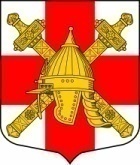 СОВЕТ ДЕПУТАТОВ СИНЯВИНСКОГО ГОРОДСКОГО ПОСЕЛЕНИЯКИРОВСКОГО МУНИЦИПАЛЬНОГО РАЙОНА ЛЕНИНГРАДСКОЙ ОБЛАСТИР Е Ш Е Н И Еот _______________2023 года №  ____Об установлении годовых  нормативов обеспечения населения основными видами печного топлива для определения денежной компенсации расходов, связанных с предоставлением мер социальной поддержки отдельным категориям граждан, а также участникам специальной военной операции и членам их семей, проживающих в домах, не имеющих центрального отопления на территории Синявинского городского поселения Кировского муниципального района Ленинградской области на 2024 год и цен на доставку печного топлива	 Руководствуясь Федеральным законом от 06.10.2003 № 131-ФЗ «Об общих принципах организации местного самоуправления в Российской Федерации», в соответствии с п. 2.6 постановления Правительства Ленинградской области от 13.03.2018 № 78 «Об утверждении порядков предоставления мер социальной поддержки отдельным категориям граждан и признании утратившим силу отдельных постановлений Правительства Ленинградской области»,  пунктом  2.13 постановления Правительства Ленинградской области от 18.07.2023 № 506 «О денежной компенсации части расходов на приобретение топлива и (или)  баллонного газа и транспортных услуг по их доставке участникам специальной военной операции и членам их семей», в целях предоставления денежной компенсации части расходов на приобретение печного топлива и транспортных услуг по его доставке отдельным категориям граждан, а также участникам специальной военной операции и членам их семей, имеющим место жительства  или место пребывании на территории Ленинградской области в домах, не имеющих центрального отопления и (или) газоснабжения»,  совет депутатов решил:1. Утвердить на 2024 год следующие нормативы обеспечения печным топливом (дровами смешанных пород) для отдельных категорий граждан, а также  участникам специальной военной	операции и членам их семей на нужды отопления жилых домов:- для одиноко  проживающих граждан – 8,25 кубических метра на одного человека;- для семей, состоящих из двух человек – 5,25 кубических метра в расчете на одного человека;- для семей, состоящих из трех и более человек – 4,50 кубических метра в расчете на одного человека.2. Утвердить на 2024 год следующие нормативы обеспечения печным топливом (уголь) для отдельных категорий граждан, а также  участникам специальной военной операции и членам их семей на нужды отопления жилых домов: - для одиноко  проживающих граждан – 3,60 тонны на одного человека;- для семей, состоящих из двух человек – 2,30 тонны в расчете на одного человека;- для семей, состоящих из трех и более человек – 2,00 тонны в расчете на одного человека.3. Утвердить цены на доставку печного топлива, используемые для расчета  денежной компенсации на приобретение печного топлива:- дрова – 3596 (три тысячи пятьсот девяносто шесть) рублей 58 коп.- уголь - 5300 (пять тысяч триста) рублей 00 коп.4. Настоящее решение вступает в силу с 01 января 2024 года.5. Решение подлежит официальному опубликованию (обнародованию) на сайте Синявинского городского поселения и в газете «Наше Синявино».Глава муниципального образования                                                               О.Л. Горчаков Разослано: в дело, сектор УМИ администрации  Синявинского городского поселения,  ЛОГКУ «ЦСЗН»